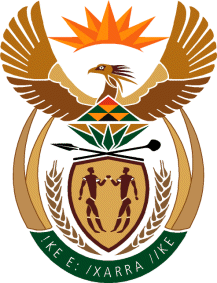 MINISTRY FOR HUMAN SETTLEMENTSREPUBLIC OF SOUTH AFRICANATIONAL ASSEMBLYQUESTION FOR WRITTEN REPLYQUESTION NO.: 692DATE OF PUBLICATION: 17 MARCH 2017Mr H B Groenewald (DA) to ask the Minister of Human Settlements:(1)	Did (a) her department or (b) any entity reporting to her participate in the Dialogue with the President: Unpacking of the SONA 2017 on Radical Economic Transformation Implementation event hosted at the Oyster Box Hotel in Umhlanga, Durban, on 25 February 2017; if so, what amount was spent in each case;(2)	did (a) her department or (b) any entity reporting to her participate in the auction of the (i) souvenirs or (ii) personal belongings of the President of the Republic, Mr Jacob G Zuma; if so, (aa) which items were purchased and (bb) at what cost, in each case? 		NW751EREPLY:(1) (a) & (b) No. (2) (a) & (b) No.  